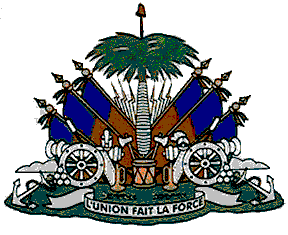 République d’HaïtiRepiblik d’AyitiMINISTÈRE DE L’AGRICULTURE					MINISTÈREDES RESSOURCES NATURELLES					DEET DU DÉVELOPPEMENT RURAL		L’ENVIRONNEMENTTERRITOIRES PRODUCTIFS RÉSILIENTS (TPR)Projet no P162908, DONS NOTF-A6551, IDA-D2720 et TF-A5011, Financement de la Banque MondialeAVIS DE RECRUTEMENTMARNDR/TPR/CI/QCIN-37/22 : Consultant (e) pour l’élaboration d'un Plan de formation de courte durée non diplômantes pour les différents niveaux de ressources humaines ciblées au niveau central, et départemental du MARNDR et du MdE_RelanceContexteLa République d’Haïti a obtenu un financement auprès de la Banque Mondiale, de l’Association internationale de développement (IDA) et du Fonds pour l’Environnement Mondial (FEM) pour assurer la mise en œuvre du Projet de Territoires Productifs Résilients (TPR) au profit des communautés de la région des Nippes en vue de contribuer à l’amélioration de la résilience de l’agriculture et des écosystèmes dans les bassins versants sélectionnés. Le Ministère de l’Agriculture, des Ressources Naturelles et du Développement Rural (MARNDR) et le Ministère de l’Environnement (MDE) sont les Organismes d’exécution, via l’Unité de Gestion centrale du projet (UGP-C) et de l’Unité locale de gestion du projet (UGP-L).Une partie des ressources du Projet TPR doit permettre de recruter un (e) Consultant (e) pour l’élaboration d'un Plan de formation de courte durée non diplômantes pour les différents niveaux de ressources humaines ciblées au niveau central, et départemental du MARNDR et du MdE.Le MARNDR invite à présent les consultants (es) individuels (les) éligibles à manifester leur intérêt pour le poste en question. Les consultants (es) seront sélectionnés (es) selon la méthode de sélection de consultants individuels exposée dans le Règlement de Passation des Marchés pour les Emprunteurs sollicitant le financement de Projets d’Investissement (FPI) » - quatrième édition, Novembre 2020 et qui se trouve sur le site Web suivant : www.worldbank.org/procure. Il /Elle sera sélectionné (e) sur la base de son dossier (CV +diplôme et d’un entretien). La version complète des Termes de Référence (TdR) et le canevas de préparation de CV peuvent être sollicités aux adresses indiquées ci-après : upmp@agriculture.gouv.ht, cc : wilson.minviel@agriculture.gouv.ht.Profil recherchéLe/la candidat (e) doit répondre au profil suivant :Avoir un diplôme d'études supérieures en agriculture, sciences environnementales ou discipline apparentée ;Avoir cinq (5) ans au moins d'expérience professionnelles dans la gestion des Projets et Programmes environnementaux ou liés à la résilience des écosystèmes ;Posséder une très bonne connaissance des problématiques suivantes : Contexte (enjeux, perspectives et acteurs) en matière d’Environnement, de Changements climatiques et de la gestion et restauration des Territoires Productifs Résilients ;Avoir une parfaite maitrise des langues françaises et créole haïtien.Dépôt des dossiers de candidature et méthode de sélectionLes manifestations d'intérêt doivent être présentées, au plus tard, le 10 novembre 2022 à l’une des adresses indiquées ci-dessous, en un seul document/fichier contenant : 1) curriculum vitæ (CV) rédigé en français, préférablement selon le canevas fourni par l’UPMP-MARNDR, incluant, un numéro de téléphone fonctionnel et une adresse électronique ; 2) la copie des diplômes et certificats pertinents pour la mission uniquement ; 3) la copie de pièces d’identité valides (matricule fiscal et carte d’identification nationale).L’objet du courriel de soumission ou de l’enveloppe contenant le dossier doit indiquer clairement : « Dossier de candidature au poste de Consultant (e) pour l’élaboration d'un Plan de formation - MARNDR/TPR/CI/QCIN-37/22».Version imprimée, heure limite 16 h:Bureau de l’Unité de Passation des Marchés Publics du MARNDR (UPMP-MARNDR)Ministère de l’Agriculture, des Ressources Naturelles et du Développement Rural (MARNDR)Route nationale No 1, Damien, Port-au-Prince, HaïtiTéléphone : (509) 37-30-62-03 / 37-37-95-23OuVersion électronique, heure limite, 23 :45 : upmp@agriculture.gouv.ht___________________Brédy CHARLOTMinistre